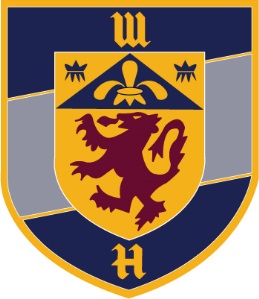 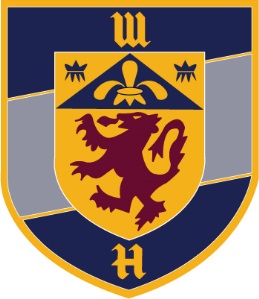 Curriculum Leader of Physics - TLR 2B £4,911Required for September 2021This is a great opportunity for an experienced, creative and enthusiastic teacher to lead Physics in our forward thinking, dynamic Science Faculty.  Windsor High School and Sixth Form is a large and successful mixed 11-18 comprehensive academy of approximately 1700 students, nearly 300 of whom are in our thriving Sixth Form.  We are a friendly and supportive school delivering outstanding outcomes for all of our students.  Physics is very well equipped and staffed by subject specialists. Physics recruits well in the Sixth Form.  All results are very good.We are the founder school in a growing Multi Academy Trust which affords our staff many cross phase opportunities.  We are highly ambitious for our students, staff and community and aspire to be exceptional in everything we do.  Results are very high, we are oversubscribed and enjoy an excellent reputation.  Professional development opportunities are outstanding and we keep staff wellbeing central to everything we do.  We welcome visits to school.  Please contact Mrs Sue Cooper, HR Coordinator, on 0121 550 1452 for more information and to arrange this.Closing date:  Tuesday 4th May 2021 at 11.00 amWindsor High School and Sixth Form is committed to safeguarding and promoting the welfare of children and expects all staff and volunteers to share this commitment.  This post is subject to an enhanced DBS with barred list check.